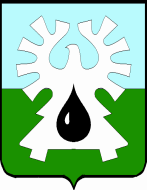     МУНИЦИПАЛЬНОЕ ОБРАЗОВАНИЕ ГОРОД УРАЙ    ХАНТЫ-МАНСИЙСКИЙ АВТОНОМНЫЙ ОКРУГ- ЮГРА     ДУМА  ГОРОДА УРАЙ      ПРЕДСЕДАТЕЛЬ      РАСПОРЯЖЕНИЕот  01.03.2019 		                                                                               № 13-од О проведении двадцать седьмого заседания Думы города Урай шестого созыва      В соответствии с планом работы Думы города Урай шестого созыва, утвержденного решением Думы города от 20.12.2018 №84:      1. Провести двадцать седьмое  заседание Думы города Урай шестого созыва 28.03.2019 в 9-00 часов, начало работы постоянных комиссий с 19.03.2019, совещание депутатов по подготовке проведения заседания Думы- 25.03.2019.      2. Включить в проект повестки двадцать седьмого заседания Думы города Урай шестого созыва следующие вопросы:     1) О ходе реализации программы комплексного развития социальной инфраструктуры муниципального образования город Урай на 2018-2028 годы в 2018 году».           О ходе реализации программы «Улучшение жилищных условий граждан, проживающих на территории муниципального образовании город Урай на 2016-2018 годы» в 2018 году».     2) О плане благоустройства города Урай на 2019-2021 г.г.      3) Об организации работы по социальной  реабилитации и абилитации инвалидов, детей-инвалидов в  БУ ХМАО-Югры «Урайский комплексный центре социального обслуживания населения».      4) О выполнении администрацией города вопроса местного значения о создании условий для организации досуга и обеспечения жителей городского округа услугами организаций культуры (в т.ч. к-во кружков, творческих коллективов, наполняемость, показатели их работы).     5) О выполнении администрацией города вопроса местного значения о водоснабжении населения, водоотведении в пределах полномочий, установленных законодательством Российской Федерации.6)  Об обеспечении  санитарно-эпидемиологического благополучия натерритории города Урай в 2018 году.      3. Администрации города Урай представить проекты документов в Думу города по вносимым вопросам (включая электронный вариант) с визами согласования, заключениями Контрольно-счетной палаты города, согласно приложению.      4. В случае неподготовленности вопроса к указанному сроку ответственным представить соответствующую информацию в аппарат Думы города.      Председатель     Думы города Урай                                                              Г.П. Александрова   Приложениек распоряжению председателя Думы города Урай от 01.03.2019 № 13-одГрафиквнесения проектов решений для согласования в аппарате Думы и документов к 27-му заседанию  Думы города№п/пНаименование вопросаСроки  внесенияСроки  внесения№п/пНаименование вопросав КСПв Думу1.О ходе реализации программы комплексного развития социальной инфраструктуры муниципального образования город Урай на 2018-2028 годы в 2018 году». О ходе реализации программы «Улучшение жилищных условий граждан, проживающих на территории муниципального образовании город Урай на 2016-2018 годы» в 2018 году». материалы внесены2.О плане благоустройства города Урай на 2019-2021 г.г.до 14.03.20193.Об организации работы по социальной  реабилитации и абилитации инвалидов, детей-инвалидов в  БУ ХМАО-Югры «Урайский комплексный центре социального обслуживания населения». до 14.03.20194.О выполнении администрацией города вопроса местного значения о создании условий для организации досуга и обеспечения жителей городского округа услугами организаций культуры (в т.ч. к-во кружков, творческих коллективов, наполняемость, показатели их работы).до 14.03.20195.О выполнении администрацией города вопроса местного значения о водоснабжении населения, водоотведении в пределах полномочий, установленных законодательством Российской Федерации.до 14.03.20196.Об обеспечении  санитарно-эпидемиологического благополучия на территории города Урай в 2018 году.материалы внесеныДополнительные вопросы  в  повестку (проекты решений для согласования в  аппарате Думы)  Дополнительные вопросы  в  повестку (проекты решений для согласования в  аппарате Думы)  до 11.03.2019до 11.03.2019